Бюджетное профессиональное образовательное учреждение Омской области «Седельниковский агропромышленный техникум»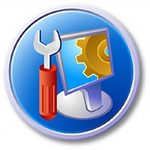 Кроссворд  на тему «Навесная ротационная косилка»Автор-составитель: Баранов Владимир Ильичмастер производственного обученияпервой квалификационной категорииСедельниково село Омская область  2021-2022 учебный годДля общего развития обучающихся, для проведения внеклассных мероприятий, викторин, выполнения внеаудиторной самостоятельной работы.Кроссворд  на тему «Навесная ротационная косилка»Вопросы:По горизонтали:1 –  деталь механизма обрезки шпагата пресс-подборщика ПРП-1,6.2 –  деталь навесной ротационной косилки КРН-2,1А.3 –  русский электротехник, изобретатель электродвигателя.4 –  деталь  вальцов плющильных косилки.5 –  деталь навесной ротационной косилки КРН-2,1А.6 –  микроскопическое одноклеточное животное.7 –  листовой материал, изготовляемый прессованием массы, состоящей из асбеста, каучука и порошковых ингредиентов.8 –  возчик, доставляющий воду.9 –  курильский остров.10 –  металлокерамический сплав.11 –  генератор переменного тока.12 –  сплав железа, хрома и алюминия.13 –  сорт картофеля.По вертикали:1 –  марка австралийского автомобиля.2 –  столица Испании.7 –  деталь  вальцов плющильных косилки.8 –  русская писательница («Живой родник», «Любить и верить», «Мы из Новой Каховки»).14 –  крепкий алкогольный напиток из выдержанного виноградного спирта.15 –  сорт вишни.16 –  деталь  вальцов плющильных косилки.17 –  личность.18 –  вождь мирового пролетариата.19 –  деталь механизма обрезки шпагата пресс-подборщика ПРП-1,6.20 –  деталь  вальцов плющильных косилки.Ответы на вопросы:По горизонтали: 1 – храповик, 2 – механизм, 3 – якоби, 4 – натяжник, 5 – делитель, 6 – инфузория, 7 – паронит, 8 – водовоз, 9 – анучина, 10 – победит, 11 – магнето, 12 – канталь, 13 – адретта.По вертикали: 1 – холден, 2 – мадрид, 7 – подшипник, 8 – варламова,14 – коньяк, 15 – марель, 16 – блок-звездочка, 17 – индивид, 18 – ульянов, 19 – толкатель, 20 – звездочка.Источники:Ожегов С. И.  Словарь русского языка: Около 57000 слов / под ред. Чл. – корр. АН СССР Н. Ю. Шведовой. – 18 –е изд., стереотип. – М.: Рус. Яз., 1987. – 797 с.Устинов А.Н. Сельскохозяйственные машины: учеб. для нач. проф. образования. – 2-е изд., стереотип. – М.: ИРПО; изд. центр «Академия», 2000. – 264 с.Интернет источники:Изображение – режим доступа:https://mtdata.ru/u1/photo16ED/20955302320-0/original.jpgВикипедия - канталь - [Электронный ресурс]  режим доступа: https://wikichi.ru/wiki/Kanthal_(alloy)Википедия - холден - [Электронный ресурс]  режим доступа: https://ru.wikipedia.org/wiki/Holden - марель - [Электронный ресурс]  режим доступа: https://poferme.com/sad/derevya/vishni/sost-v/morel.html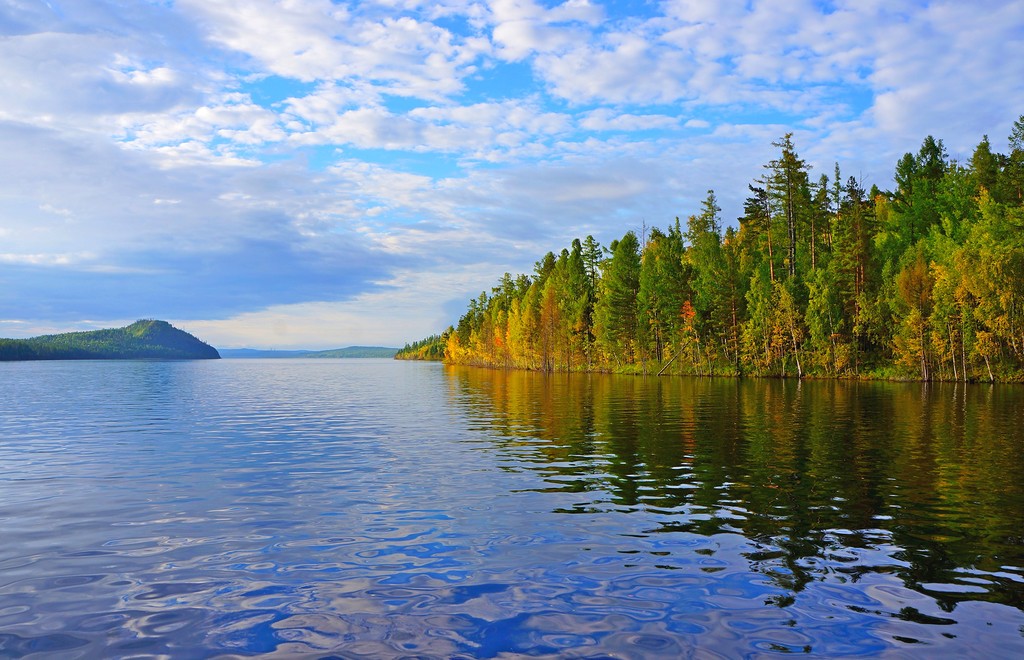 1142151617318456719820910111213